faded – IIBanda do Sexto Ano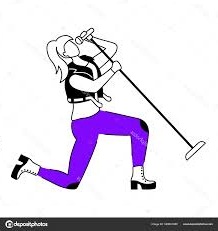 Vocalistas: decoraram a letra? Conseguem cantar sem olhar no papel?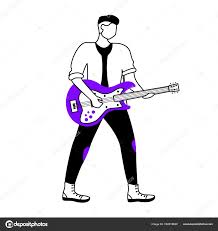 Violonistas e Guitarristas (e ukulele): praticaram fazer os acordes? Fizeram pelo menos alguns deles? 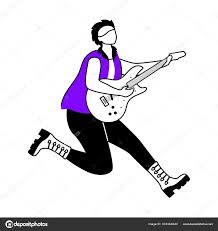 Baixista: praticou as notas? Teve dificuldade em acertar as casas? Consegue adicionar ritmo?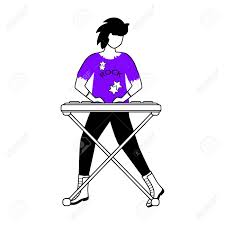 Tecladistas: praticaram os acordes ou as notas? Conseguem mover os dedos com precisão? Usaram teclado/piano ou o esquema gráfico? 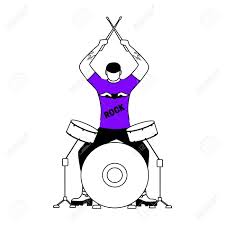 Percussionistas: ouviram a música com atenção? Identificaram as batidas fortes e as fracas? Grave e agudas? Que tal a gente montar um videoclipe com nossa música, cada um tocando a partir da sua casa? Pratique bastante e filme você tocando ou cantando para fazermos um trabalho bem legal.